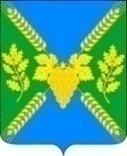 АДМИНИСТРАЦИЯ МОЛДАВАНСКОГО СЕЛЬСКОГО ПОСЕЛЕНИЯ КРЫМСКОГО РАЙОНАПОСТАНОВЛЕНИЕот  15.04.2019                                                                                                                    № 51село МолдаванскоеО внесении изменений в постановление администрации Молдаванского сельского поселения Крымского района от 29 декабря 2017 года № 194 «Об утверждении административного регламента по исполнению администрацией  Молдаванского   сельского поселения    Крымского района муниципальной функции «Осуществление муниципального контроля за сохранностью автомобильных дорог местного значения в границах населенных пунктов поселения»В целях актуализации регламентированного порядка осуществления муниципального контроля за сохранностью автомобильных дорог местного значения в границах населенных пунктов поселения, руководствуясь положениями Федерального закона от 3 августа 2018 года № 316-ФЗ «О внесении изменений в Федеральный закон «О защите прав юридических лиц и индивидуальных предпринимателей при осуществлении государственного контроля (надзора) и муниципального контроля» и статью 19 Федерального закона  от 4 мая 2011 года № 99-ФЗ «О лицензировании отдельных видов деятельности», п о с т а н  в л я ю:1. Внести в постановление администрации Молдаванского сельского поселения Крымского района от 29 декабря 2017 года № 194 «Об утверждении административного регламента по исполнению администрацией  Молдаванского   сельского поселения    Крымского района муниципальной функции «Осуществление муниципального контроля за сохранностью автомобильных дорог местного значения в границах населенных пунктов поселения» следующие изменения:1) пункт 3.2.2. приложения к постановлению дополнить следующими абзацами:«При условии, что иное не установлено федеральным законом, при наличии у органа муниципального контроля сведений о готовящихся нарушениях или о признаках нарушений обязательных требований, полученных в ходе реализации мероприятий по контролю, осуществляемых без взаимодействия с юридическими лицами, индивидуальными предпринимателями, либо содержащихся в поступивших обращениях и заявлениях (за исключением обращений и заявлений, авторство которых не подтверждено), информации от органов государственной власти, органов местного самоуправления, из средств массовой информации в случаях, если отсутствуют подтвержденные данные о том, что нарушение обязательных требований причинило вред жизни, здоровью граждан, вред животным, растениям, окружающей среде, объектам культурного наследия (памятникам истории и культуры) народов Российской Федерации, безопасности государства, а также привело к возникновению чрезвычайных ситуаций природного и техногенного характера либо создало непосредственную угрозу указанных последствий, и если юридическое лицо, индивидуальный предприниматель ранее не привлекались к ответственности за нарушение соответствующих требований, орган муниципального контроля объявляет юридическому лицу, индивидуальному предпринимателю предостережение о недопустимости нарушения обязательных требований и предлагает юридическому лицу, индивидуальному предпринимателю принять меры по обеспечению соблюдения обязательных требований и уведомить об этом в установленный в таком предостережении срок орган муниципального контроля.Предостережение о недопустимости нарушения обязательных требований должно содержать указания на соответствующие обязательные требования, нормативный правовой акт, их предусматривающий, а также информацию о том, какие конкретно действия (бездействие) юридического лица, индивидуального предпринимателя могут привести или приводят к нарушению этих обязательных требований.Порядок составления и направления предостережения о недопустимости нарушения обязательных требований, подачи юридическим лицом, индивидуальным предпринимателем возражений на такое предостережение и их рассмотрения, порядок уведомления об исполнении такого предостережения определены Правительством Российской Федерации.»;2) подпункт 1 пункта 3.3.1 приложения к постановлению изложить в следующей редакции:«1) плановые (рейдовые) осмотры (обследования) территорий в соответствии со статьей 13.2 Федерального закона от 26 декабря 2008 года № 294-ФЗ. Плановые (рейдовые) осмотры не могут проводиться в отношении конкретного юридического лица, индивидуального предпринимателя и не должны подменять собой проверку.;»;3) дополнить пункт 3.5.2.1 приложения к постановлению подпунктом 2.1 следующего содержания:2.1) выявление при проведении мероприятий по контролю без взаимодействия с юридическими лицами, индивидуальными предпринимателями параметров деятельности юридического лица, индивидуального предпринимателя, соответствие которым или отклонение от которых согласно утвержденным федеральным органом исполнительной власти, осуществляющим функции по выработке и реализации государственной политики и нормативно-правовому регулированию в установленной сфере деятельности, индикаторам риска нарушения обязательных требований является основанием для проведения внеплановой проверки, предусмотренным в положении о виде федерального государственного контроля (надзора);»;4) пункт 3.5.2.2.2 приложения к постановлению изложить в следующей редакции:«2.3.5.2.2. При отсутствии достоверной информации о лице, допустившем нарушение обязательных требований, требований, установленных муниципальными правовыми актами, достаточных данных о фактах, указанных в пункте 3.5.2.1 настоящего административного регламента, уполномоченными должностными лицами органа муниципального контроля может быть проведена предварительная проверка поступившей информации. В ходе проведения предварительной проверки поступившей информации принимаются меры по запросу дополнительных сведений и материалов (в том числе в устном порядке) у лиц, направивших заявления и обращения, представивших информацию, проводится рассмотрение документов юридического лица, индивидуального предпринимателя, имеющихся в распоряжении органа муниципального контроля, при необходимости проводятся мероприятия по контролю без взаимодействия с юридическими лицами, индивидуальными предпринимателями и без возложения на указанных лиц обязанности по представлению информации и исполнению требований органов муниципального контроля. В рамках предварительной проверки у юридического лица, индивидуального предпринимателя могут быть запрошены пояснения в отношении полученной информации, но представление таких пояснений и иных документов не является обязательным.»;5) пункт 3.5.2.2.3 приложения к постановлению изложить в следующей редакции:«3.5.2.2.3. При выявлении по результатам предварительной проверки лиц, допустивших нарушение обязательных требований, требований, установленных муниципальными правовыми актами, получении достаточных данных о фактах, указанных в пункте 3.5.2.1 настоящего административного регламента, уполномоченное должностное лицо органа муниципального контроля подготавливает мотивированное представление о назначении внеплановой проверки по основаниям, указанным в пункте 2 пункта  3.5.2.1 настоящего административного регламента. По результатам предварительной проверки меры по привлечению юридического лица, индивидуального предпринимателя к ответственности не принимаются.».2. Постановление вступает в силу со дня  официального обнародования.Глава  Молдаванского сельского поселенияКрымского района				  		                          А.В.Улановский